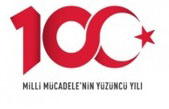 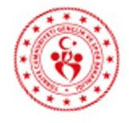 TÜRKİYE TURKCELL KÜÇÜK, YILDIZ, GENÇ VE AÇIK YAŞ UZUN KULVAR YÜZME ŞAMPİYONASI İL BARAJ GEÇME MÜSABAKASIMÜSABAKA KURALLARITürkiye Yüzme Federasyonu Müsabaka Genel Talimatları geçerlidir.Liste bildirimlerinin 30 HAZİRAN 2021 Saat 17:00 ‘e kadar portal.tyf.gov.tr adresinden kulüp ve antrenörlere tanımlı kullanıcı adı ve şifre ile giriş yapılarak başvurular tamamlanacaktır. (**Mail yoluyla gönderilen başvurular kesinlikle dikkate alınmayacaktır.)Sporcular, müsabaka boyunca istedikleri kadar yarışa istirak edebilirler.Madalya veya ödül verilmeyecektir.İtiraz olması durumunda itirazlar yazılı olarak yapılacak olup 350TL itiraz bedeli ödenecektir.Seans başlangıcından 1 saat önce havuz ısınma için kullanıma açılacaktır. Seriler iyi dereceden kötü dereceye göre yaş grubu gözetmeksizin yapılacaktır.Müsabakanın akşam seansları sabah seansı bitiminden iki (2) saat sonra başlayacaktır.Seriler sırasında diskalifiye anonsu yapılmayacaktır, seri sonunda diskalifiye olan sporcular serileri ve kulvarlarna nedenleriyle birlikte anons edilecektir.COVID-19 tedbirleri kapsamında kurallara uyularak müsabakaların yapılması.Müsabakalar pandemi kuralları gereği seyircisiz olarak gerçekleştirilecektir.Yüzme Havuzu’nun müsabakalara hazırlanmasına, Emniyet, Sağlık, Ambulans ve Cankurtaran Tedbirlerinin Alınmasına oy Birliğiyle Karar verilmiştir.YARIŞMA PROGRAMI:BARAJLAR:TÜRKİYE TURKCELL UZUN KULVAR KÜÇÜKLER BİREYSEL YÜZME ŞAMPİYONASI KATILIM BARAJLARI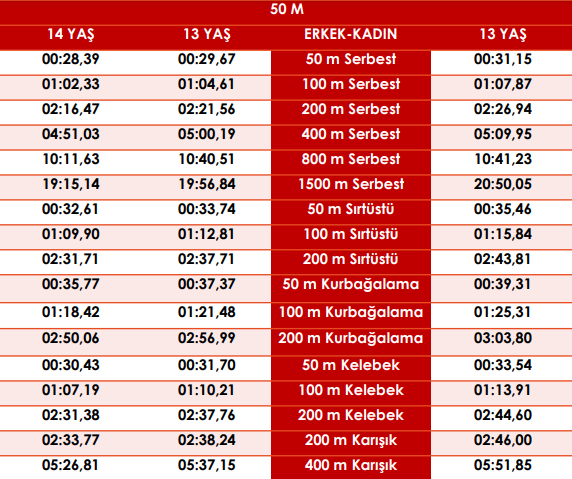 Abdurrahman DAĞLARİl Tertip K     urulu BaşkanıİmzaMÜSABAKA TARİHİ:2-3-4 TEMMUZ 2021MÜSABAKA YERİ :Atıcılar Olimpik Kapalı Yüzme HavuzuMÜSABAKA KATILIM YAŞI :BAYAN:13+ (2008-) / ERKEK: 13+ (2008-)MÜSABAKA LİSTE SON BİLDİRİM TARİHİ:Liste bildirimlerinin 30 HAZİRAN 2021 Saat 17:00 ‘e kadarportal.tyf.gov.tr adresinden kulüp ve antrenörlere tanımlı kullanıcı adı ve şifre ile giriş yapılarak başvurular tamamlanacaktır.(**Mail yoluyla gönderilen başvurular kesinlikle dikkate alınmayacaktır.)1.GÜN SABAH SEANSI2.GÜN SABAH SEANSI3.GÜN SABAH SEANSI(2 HAZİRAN 2021 SAAT: 10:00)(3 HAZİRAN 2021SAAT: 10:00)(4 HAZİRAN 2021SAAT: 10:00)50M SIRTÜSTÜ
BAYAN/ERKEK200M KELEBEK
BAYAN/ERKEK50M KELEBEK
BAYAN/ERKEK100M SERBEST
BAYAN/ERKEK50M SERBEST
BAYAN/ERKEK100M KURBAĞALAMA
BAYAN/ERKEK400M KARIŞIK 
BAYAN/ERKEK200M KURBAĞALAMA
BAYAN/ERKEK200M SERBEST
BAYAN/ERKEK1.GÜN AKŞAM SEANSI2.GÜN AKŞAM SEANSI3.GÜN AKŞAM SEANSI(2 HAZİRAN 2021)(3 HAZİRAN 2021)(4 HAZİRAN 2021)200M KARIŞIK
BAYAN/ERKEK100M SIRTÜSTÜ
BAYAN/ERKEK100M KELEBEK
BAYAN/ERKEK50M KURBAĞALAMA
BAYAN/ERKEK400M SERBEST
BAYAN/ERKEK200M SIRTÜSTÜ
BAYAN/ERKEK1500M SERBEST
BAYAN/ERKEK800M SERBEST
BAYAN/ERKEKNermin Deniz KONAKŞadi MERİÇDurak GÜLTAŞBerna DÜNDARYüzme İl TemsilcisiÜyeÜyeÜyeİmzaİmzaİmzaİmza